О внесении изменений в Порядок                                                                             проведения реструктуризации                                                                  задолженности по бюджетным                                                                       кредитам, предоставленным
из бюджета Пермского муниципального                                                                      района бюджетам сельских поселений                                                               Пермского муниципального района,                                                                              утвержденный постановлением                                                                          администрации Пермского                                                                                               муниципального района                                                                                                       от 27.01.2017 № 24 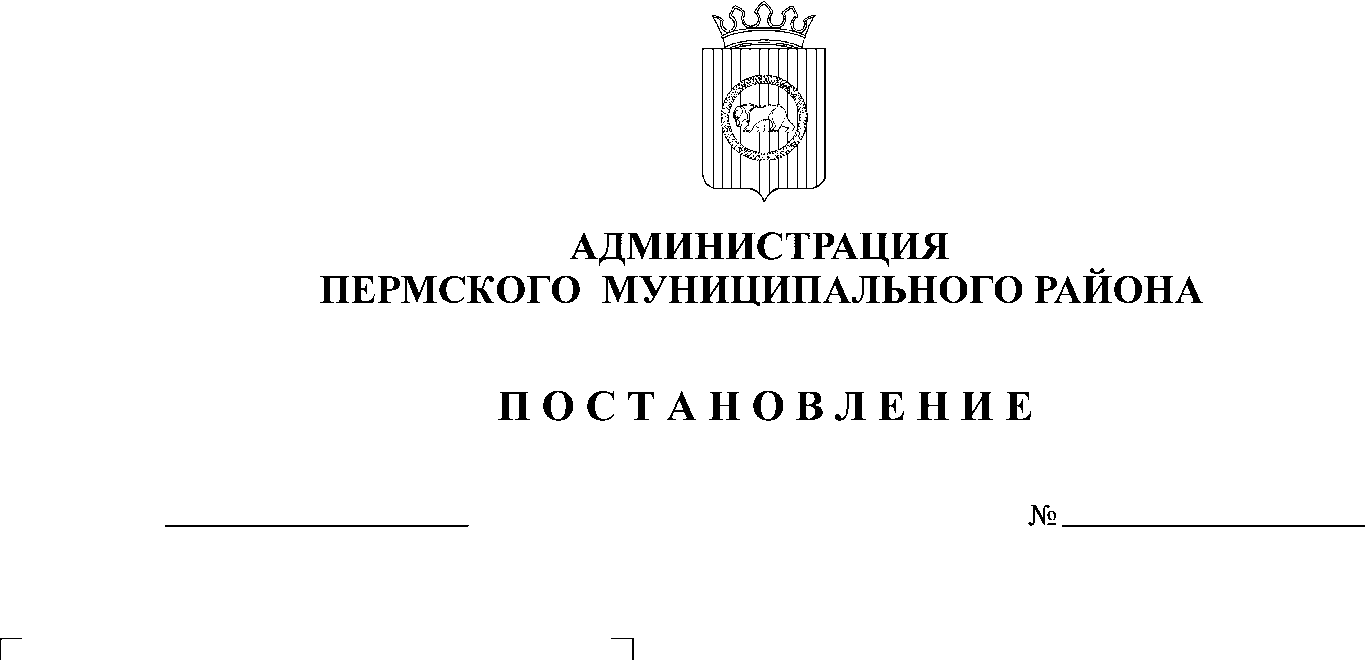 В соответствии со статьей 93.8 Бюджетного кодекса Российской Федерации, администрация Пермского муниципального района ПОСТАНОВЛЯЕТ:1. Внести в Порядок проведения реструктуризации задолженности по бюджетным кредитам, предоставленным из бюджета Пермского муниципального района бюджетам сельских поселений, утвержденный постановлением администрации Пермского муниципального района от 27.01.2017 № 24 (в ред. от 01.06.2017 № 116-С, от 20.12.2019 № 931), следующие изменения:1.1. пункт 9 изложить в новой редакции: «9. В случае положительного решения, при условии наличия источников финансирования дефицита бюджета, утвержденных решением о бюджете Пермского муниципального района на текущий финансовый год и плановый период, ФЭУ готовит распоряжение администрации Пермского муниципального района о реструктуризации задолженности по бюджетному кредиту.»; 1.2. пункт 14 изложить в новой редакции:«14. При нарушении Должником сроков погашения реструктурированной задолженности по бюджетным кредитам и (или) уплаты процентов за пользование бюджетными средствами, начисленных на сумму реструктурированной задолженности, ФЭУ применяет предусмотренные законодательством Российской Федерации меры по бесспорному взысканию с Должника просроченной реструктурированной задолженности по бюджетным кредитам и начисленных на сумму реструктурированной задолженности процентов за пользование бюджетными средствами.». 2. Настоящее постановление вступает в силу со дня его подписания. 3. Постановление опубликовать в информационном бюллетене муниципального образования «Пермский муниципальный район» и разместить на официальном сайте Пермского муниципального района www.permraion.ru.И.п. главы муниципального района                                                        В.П. Ваганов